Ontmoetingskerkbrief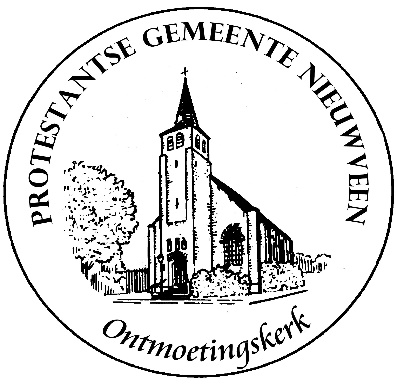 van de Protestantse gemeente te Nieuwveen5’ jaargang nr. 47: zondag 1 maart 2015kopij volgende brief: uiterlijk 1 april 2015redactie: j.vervark@ziggo.nlHandenDenk aan uw liefde door de eeuwen heen (ps.25:6b)Natuurlijk is dit thema ontleend aan het project voor deze tijd naar Pasen toe: met open handen, en het bijbehorende thema van Kerk in Actie: open je handen. Hoe ik aan bovenstaande tekst dan kwam? Er wordt niets over handen gezegd, zou je zeggen. Ik haal er ook de oudere vertaling bij: gedenk uw gunstbewijzen, want die zijn eeuwig. In de nieuwe vertaling: liefde, in de oudere: gunstbewijzen. Dat lijkt niet op: handen. Maar ik kwam erop, omdat ik nu eenmaal een zwak heb voor de psalmen, die er bij mij ingegoten zijn als psalmversje op de lagere school. En die we natuurlijk in onze kerk zongen. Psalm 25 was een geliefde psalm, omdat er een couplet was met: ai. Heer, ai maak mij uwe wegen door uw woord en geest bekend....De ai-psalmen hoorden vroeger tot de meest geliefde en gezongen psalmen. Maar goed, daarmee is nog niets over de handen gezegd.Er is in de berijmde versie een couplet, waarin het volgende staat: milde handen, vriend´lijk ogen zijn bij U van eeuwigheid. Vers 3 is dat, ook in ons nieuwste liedboek te vinden. Dus waar de onberijmde versie: liefde leest, of: gunstbewijzen, wordt hier gezongen over Gods handen als mild  (en ogen als vriendelijk).De bewerker van deze psalm is dus onder de indruk geweest van Gods handen als invulling voor zijn eeuwige liefde, voor zijn gunstbewijzen.. Het zijn geen handen, die stukslaan, vernietigen. Ze veranderen niet in ijzeren vuisten die je onderdrukken. Ze zegenen, ze helpen, ze troosten, ze geven redding.Een andere bekende psalmregel is: Gods rechterhand zal redding geven. Zijn rechterhand is dus het symbool van verlossing. Zo heeft Hij lief, zo geeft Hij Zijn gunstbewijzen. Van de Heer wordt gezegd, dat Hij gezeten is aan Gods rechterhand. Daarmee wordt in beeld gebracht, dat God verlost door wat er in Jezus , in woord en daad, gekomen is. Uw rechterhand zal redding geven, zingt psalm 138. En we belijden als gemeente van het Nieuwe Testament, dat wij dan denken aan Jezus Christus.Ook Zijn handen hebben gewerkt. Hij heeft onaanraakbaren aangeraakt. Hij heeft mensen de handen opgelegd en gezegend, zoals kinderen. Hij heeft met Zijn handen de Schrift geopend. Hij was niet de vuist van God. Om de gruwelijke executie van een Jordaanse piloot met Hem  te verbinden is Godslastering. Want Zijn handen zijn mild. Ze werken uit liefde. Ze vormen geen vuist, geen martelwerktuigen. Deze handen  bedienen geen kalasjnikov en vermoorden geen mensen. Deze handen helen, genezen, zijn betrouwbaar.Uiteindelijk worden deze handen vastgespijkerd  aan een kruis. Dat is ontzettend. Milde handen, die vastgespijkerd zijn: ze laten zien hoe diep de wereld, waarin Hij leeft, gezonken is. Maar zijn ze ook machteloos? Ik lees in Lucas 24,waar de levende Jezus zegt: kijk naar mijn handen en voeten. Ja zeker, ze zijn getekend. Ze waren vastgespijkerd. Maar geen dood en duisternis kon ze houden. Het zijn de handen van de Levende!! Milde handen: handen van liefde, die zich door geen dood laten tegenhouden.Vandaar, dat ook wij mogen zeggen: Heer, in uw handen beveel ik mijn geest.Graag wens kik jou en u aandachtige veertig dagen en Gods zegen over de Paastijd toe.ds. Piet Wilschut.DatumPredikantBijzonderhedenCollectes1 maart 2015      9:30                        18:30Ds. P. WilschutAlphen a/d Rijn Sing-in o.l.v. Anke Bos2’ zondag 40-dagen-tijdKoffiedrinken na afloop dienst1. Kerk Actie (Bijbelgenootschap Golfstaten)2. predikantsplaats3. restauratiefondsalg. kerkelijk werk8 maart 2015      9:30Mevr. C. RomeijnTer Aar 3’ zondag 40-dagen-tijd1. Kerk in Actie(Diaconaal vakantie werk)2. predikantsplaats3. verwarmingskosten11 maart 2015  19:30Ds. A. ChristKatwijkBiddag voor gewas en arbeid1. diaconie (Open Doors)2. kerk15 maart 2015    9:30Ds. T. WielsmaUithoorn4’ zondag 40-dagen-tijdPreekbespreking na afloop1. Kerk in Actie(leven ondanks HIV/Aids)2  predikantsplaats3. orgelfonds22 maart 2015    9:30Ds. P. WilschutAlphen a/d Rijn5’ zondag 40-dagen-tijdGezinsdienst 1. Kerk in Actie(villa Vrede in Utrecht)2. jeugdwerk3. alg. kerkelijk werk29 mrt 2015        9:30Ds. Dennis VerboomLeidenPalmzondag6’ zondag 40-dagen-tijd m.m.v. Protestants Kerkkoor1. Kerk in Actie(kerken in Bangla Desh)2. predikantsplaats3. alg. kerkelijk werk 3 april 2015     19:30Ds. T. WielsmaUithoornGoede Vrijdag: viering heilig avondmaal1. Avondmaalscollecte(De Hoop) 5 april 2015       9:30Ds. A. ChristKatwijkPasenKoffiedrinken na de dienst Inzameling doosjes 40-dagen-tijd1. diaconie(Landelijk Jeugdwerk JOP)2. predikantsplaats3. orgelfonds